PROIECT DIDACTICClasa a V-aMatematicăProiect didactic realizat de Nicoleta Popa, profesor Digitaliada, revizuit de Ioan Popa și Monica Popovici, profesori DigitaliadaTextul și ilustrațiile din acest document sunt licențiate de Fundația Orange conform termenilor și condițiilor licenței Attribution-NonCommercial-ShareAlike 4.0 International (CC BY-NC-SA 4.0) care poate fi consultată pe pagina web https://creativecommons.org/licenses/by-nc-sa/4.0/. Înțelegerea matematicii utilizând aplicația Fractions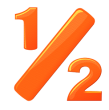 Clasa a VI-a - Adunarea și scăderea fracțiilor ordinareTipul lecției - PredareIntroducereÎn această lecție, intitulată Adunarea și scăderea fracțiilor ordinare, elevii  vor exersa aceste operații cu ajutorul jocului Fractions. Elevii vor lucra individual și în grupe, împărtășind, la final, experiența lor întregii clase. Se recomandă ca profesorul să fie familiarizat cu jocul Fractions și să pregătescă înainte de a începe lecția tabletele cu jocul și fișele de lucru pentru elevi. Întrebări esențiale:Cum aducem fracțiile la același numitor?Ce operații putem aplica pentru fracțiile ordinare ?Competențe generale și specifice:CG 2. Prelucrarea unor date matematice de tip cantitativ, calitativ, structural, cuprinse în diverse surse informaționaleCS 2.2. Efectuarea de calcule cu fracţii folosind proprietăţi ale operaţiilor aritmetice    CG 3. Utilizarea conceptelor și a algoritmilor specifici în diverse contexte matematice    CS 3.2. Utilizarea de algoritmi pentru efectuarea operaţiilor cu fracţii ordinare sau zecimaleCompetențe derivate:Efectuarea de calcule care conţin adunări şi scăderi de fracţii ordinare care au acelaşi numitor sau numitori diferiţi prin aducerea la acelaşi numitorUtilizarea proprietăţilor adunării în calcularea rapidă a unor sume de fracţii ordinare Rezolvarea de probleme în care intervin operaţiile de adunare şi scădere de fracţii ordinare cu numitori diferiţiCompunerea de probleme pornind de la un enunţ parţial datMateriale necesare:Tabletele cu jocul FractionsPoster ProblemăFișa de lucru Concepte abordate: ÎntregFracțieNumărătorNumitorLinie de fracțieCel mai mic multiplu comunNumitor comunOrdinea operațiilorDesfășurarea lecției1. Captarea atenției Profesorul folosește videoproiectorul pentru a afişa următoarea problemă:„La mica petrecere pe care Ioana a organizat-o cu prilejul zilei de naştere au participat cele mai bune prietene ale ei: Alina, Maria şi Elena. Cu această ocazie, mama Ioanei a pregătit un delicios tort de ciocolată care era preferatul invitatelor, dar şi al sărbătoritei. Cele patru prietene au hotărât ca jumătate din tort să-l dea părinţilor şi bunicilor Ioanei, iar restul să-l împartă în mod egal între ele. Ştiţi voi a câta parte din tort a revenit fiecăreia dintre cele patru prietene? Puteţi realiza un desen în care să puneţi în evidenţă cum aţi ajuns la acest rezultat?►Se solicită ca 2-3 elevi să dea răspuns la întrebarea profesorului. ►Un elev va realiza la tablă desenul solicitat.  Elevii compară răspunsurile din caiete cu cele de pe tablă şi argumentează răspunsurile lor. Profesorul verifică dacă elevii au lucrat corect.Se anunță titlul lecției: Adunarea și scăderea fracțiilor ordinare. Profesorul îl scrie pe tablă iar elevii pe caiete.  2. Reactualizarea cunoștințelor învățate anteriorFolosind metafora unei flori cu petale, profesorul scrie în mijloc Fracții ordinare și cere elevilor să completeze floarea cu noțiunile învațate despre aceste fracții. Pe măsură ce elevii răspund, profesorul completează conținutul petalelor explicând fiecare noțiune. Elevii notează în caiete.3. Dirijarea învățăriiProfesorul prezintă modul de calcul pentru adunări și scăderi de fracții ordinare și dă câteva exemple sugestive. Se introduc proprietățile celor două operații.Dacă  si  sunt două numere raționale, atunci suma lor se notează cu ; numerele  și  se numesc termenii sumei.Operația prin care se obține suma a două numere raționale se numește adunare.Adunarea numerelor raționale are următoarele proprietăți:a) Oricare ar fi  și  numere raționale, este număr rațional;b) Este comutativă, adică oricare ar fi numerele raționale  și :   c) 0 este element neutru la adunarea numerelor raționale, adică oricare ar fi numarul rațional d) Este asociativă, adică oricare ar fi numerele raționale ,  și Aplicații:Pentru fiecare dintre propozițiile următoare, identificați proprietatea folosită:;Operația prin care se obține diferența a două numere raționale se numește scăderea numerelor rationale.Observație: În mulțimea numerelor raționale pozitive, operația de scădere are sens doar dacă descăzutul este mai mare sau egal cu scăzătorul.Scăderea a două numere raționale pozitive revine la scăderea a două fracții (ordinare sau zecimale).Pentru a scădea două fracții care au același numitor scriem o singură dată numitorul și scădem numărătorii.Ex.  Pentru a scădea doua fractii care au numitori diferiți, aducem la același numitor fracțiile și le scădem la fel ca pe cele cu același numitor.Numitor comun = c. m. m. m. c.Ex.  .Pentru a scădea două fracții zecimale finite se așează una sub alta respectându-se ordinul fiecărei cifre și se scad.Ex. În cazul fracțiilor zecimale infinite se fac transformările și apoi se scad fracțiile.Etapa 1Pregătirea pentru Fractions (5 minute)Colectivul clasei se va împărți în patru grupe eterogene.Elevii au tabletele pe mesele de lucru. Profesorul împarte celor patru echipe fișa de lucru (fiecare elev primește o fișă). Profesorul le spune că vor folosi acest joc pentru a descoperi lucruri noi din această lecție. Elevii vor folosi tableta și fișa în paralel. Profesorul va explica tipurile de exerciții.Etapa 2Activitate de grup, cu jocul Fractions (10 minute)Elevii deschid tabletele și caută jocul Fractions. Apare lista cu operații și se alege Addition pentru adunare, apoi Subtraction pentru scădere. Fiecare capitol are subnivele cu câte 10, respectiv 15, operații contra-timp. Profesorul decide, în funcție de nivelul elevilor sau în funcție de timpul disponibil, cât se lucrează. Vor începe cu operații de adunare apoi scădere ca în exemplele de mai jos:Rezultatul trebuie să fie ales din cele patru variante. Dacă se greșește la sfârșitul jocului, aplicația Fractions oferă o vizualizare a jocului unde elevii se pot autocorecta, ca în imaginea de mai jos: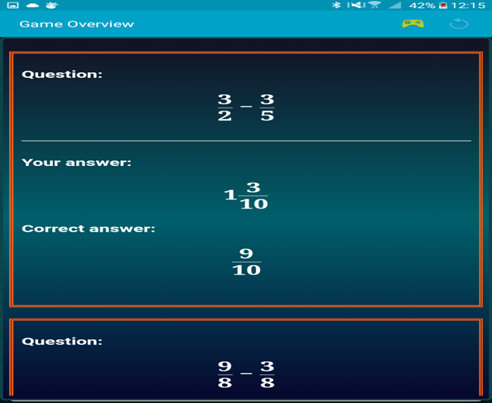 Pentru o mai bună coordonare, elevii vor folosi fișa de lucru - Anexă. Profesorul va supraveghea activitatea elevilor, intervenind dacă apar probleme.Etapa 3Fixarea cunoștințelor Un reprezentant al fiecărei grupe va prezenta la tablă rezolvarea unui exercițiu din fișă, astfel încât fiecare tip de exerciții să fie exemplificat. Profesorul va sublinia elevilor diferenţele de dificultate a exerciţiilor în cazul operaţiilor de adunare şi scădere:a) În cazul numărătorilor egali cu 1 şi numitorilor mai mici decât 10 calcule uşoare (înmulţirea cu 1) B) În cazul numărătorilor și numitorilor mai mici ca 10 - calcule suplimentare prin efectuarea mai multor înmulţiriC) În cazul numărătorilor egali cu 1 şi numitorilor mai mici decât 100 – descompuneri ale numitorilor care necesită mai mult timp şi atenţie la calculeD) În cazul numărătorilor şi numitorilor mai mari decât 10 şi mai mici decât 100 – calcule care necesită mai mult timp pentru rezolvare.Întrebări de ghidare a discuțiilor:Ce ați reținut cel mai ușor din această activitate?Când ați reușit să găsiți cel mai rapid rezolvarea? Ce v-a ajutat să găsiți rezolvarea? 5. Tema pentru acasă Exerciții din manual sau culegere.Bibliografie: www.didactic.rowww.digitaliada.roPetre Chirtop, Mariana Roşu, Manual pentru clasa a V-a, EDP Sorin Peligrad, Dan Zaharia, Maria Zaharie, Culegere Mate 2000+. ConsolidareProblemăLa mica petrecerepe care Ioana a organizat-o cu prilejul zilei de naştere au participat cele mai bune prietene ale ei: Alina, Maria şi Elena. Cu această ocazie, mama Ioanei, a pregătit un delicios tort de ciocolată care era preferatul invitatelor, dar şi al sărbătoritei. Cele patru prietene au hotărât ca jumătate din tort să-l dea părinţilor şi bunicilor Ioanei, iar restul să-l împartă în mod egal între ele.  Ştiţi voi a câta parte din tort a revenit fiecăreia din cele patru prietene? Puteţi realiza un desen în care să puneţi în evidenţă cum aţi ajuns la acest rezultat?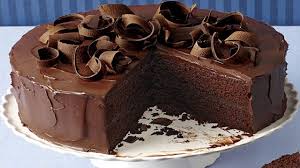 Fișa de lucru1. Fie ;    b =;  c = Calculaţi: a; b;c             2)  a+b+c             3)  a+b-c2. Care este numărul cu 3mai mic decât suma numerelor 2şi 1?3. Calculaţi folosind proprietăţile adunării fracţiilor: 4. Patru muncitori au săpat un ṣanţ. Primul a săpat , al doilea  , al treilea   din lungimea ṣanţului. Ce parte din lungimea ṣanţului a săpat al patrulea?8.  Calculaţi:  a)                       b)   , ṣtiind  că:      ṣi   				 9.  Verificaţi  egalităţile  următoare  ṣi  apoi generalizaţi:                           a)                             b)                            c)   10. Folosind observaţiile de la exerciţiul 9, calculaţi:Scop: Elevii să intre în atmosfera lecției cu atenție și curiozitate maximăTimp: 5 minuteMateriale: Anexa - PosterMetode: Conversația, activitate individualăConcepte: Adunare, scădereScop: Elevii să-și reamintească noțiunile despre fracții ordinare însușite în lecțiile anterioareTimp: 8 minuteMetode: Conversația, activitatea independentăConcepte: Întreg, fracție, numărător, numitor, linie de fracție, cel mai mic multiplu comunScop: Elevii să efectueze adunări și scăderi cu fracții ordinare.Timp: 35 minuteMateriale: Tablete cu jocul Fractions, fișa de lucruMetode: Conversația, jocul digital, activitatea independentăConcepte: Adunarea, scăderea fracțiilor ordinare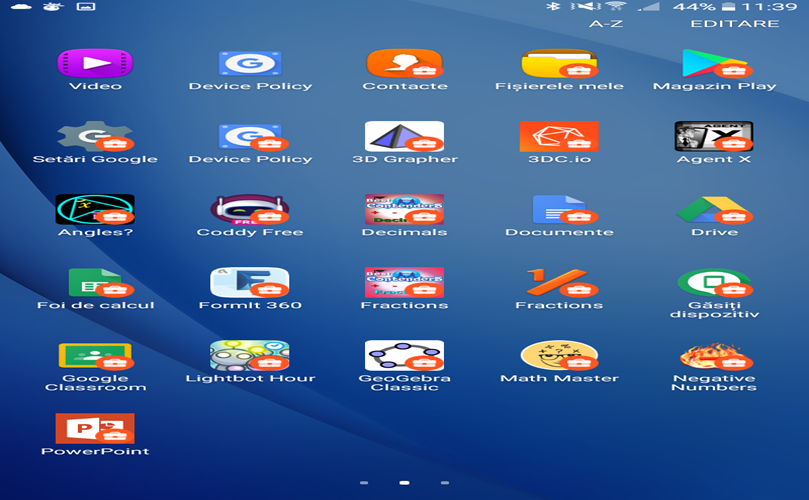 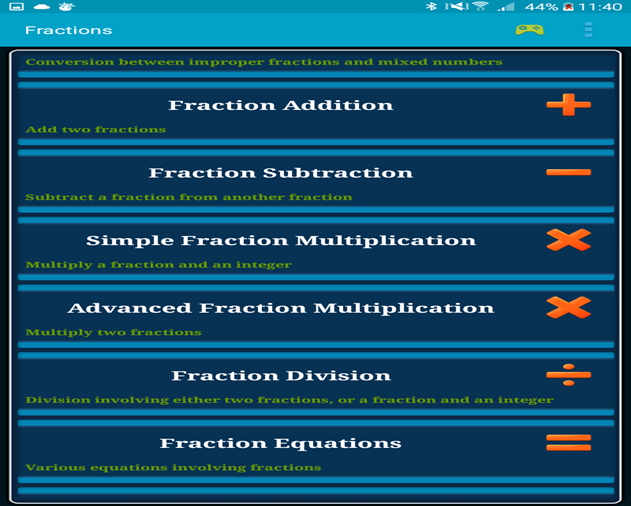 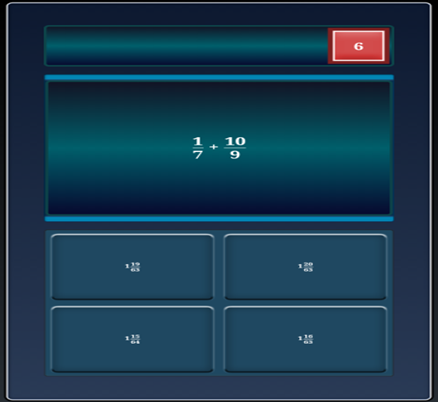 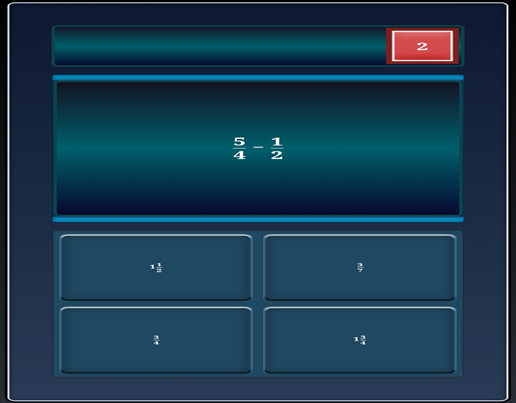 